САМООРГАНИЗАЦИЯ – ЗАЛОГ УСПЕХА!11 июня в 10:00 в Каменск-Уральском центре занятости состоится тренинг «Самоорганизация». Недостаток самоорганизации у человека лучше всего иллюстрирует процесс откладывания работы до самого последнего момента, а потом суматошное и часто некачественное ее выполнение. Наверняка такая ситуация вам знакома. Избежать подобных случаев в дальнейшем очень легко, если знать, как организовать самого себя и свою деятельность.Как научиться не откладывать всё «на потом»?Как повысить качество жизни?Как грамотно спланировать поиск работы?На эти и многие другие вопросы Вы сможете получить ответ, если посетите наш тренинг.Участниками тренинга могут стать безработные граждане, зарегистрированные в центре занятости.Ведущий тренинга – ведущий профконсультант отдела профобучения и профориентации, психолог Спирина Алена Викторовна.Место проведения: ГКУ «Каменск-Уральский ЦЗ» ул. Кунавина, д.1, каб. 105. Предварительная запись по телефону: 8-967-908-54-60.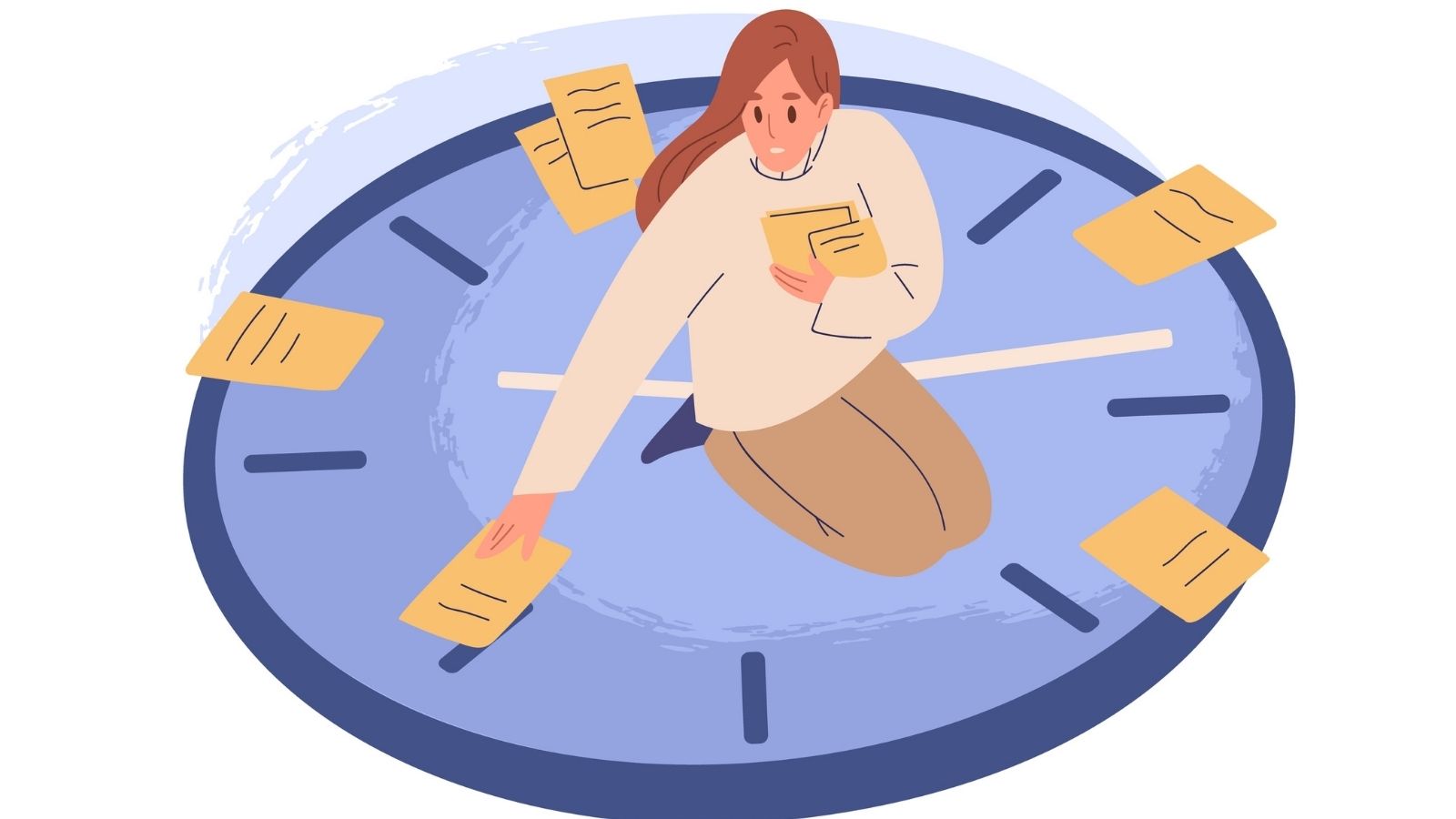 